       ¡Viva la Independencia ¡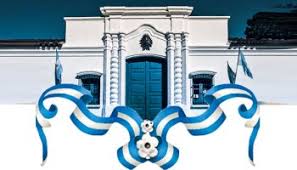 Queridas Familias les quiero contar que participaremos junto al Nivel Inicial y Secundario del acto del 9 de Julio. Es una de esas fechas que se evocan en la escuela con entusiasmo. Hoy nos toca vivirla de un modo distinto pero con la misma alegría poniendo de manifiesto un sentimiento patriótico muy fuerte recordando aquel lejano día en Tucumán. El 9 de Julio de 1.816 fue un hecho colectivo nacido del profundo sentimiento de libertad e independencia que inundaba el corazón de los que vivían en ese entonces y la fuerza de voluntad de muchos hombres y mujeres que se atrevieron a soñar un país propio donde el pueblo soberano se hiciera cargo de su destino.Les propongo que en familia disfruten del siguiente cuento de Graciela Montes para luego dialogar acerca del significado de la palabra LIBERTAD e INDEPENDENCIA.                              https://www.youtube.com/watch?v=SayDeIR9vzE&t=39sPueden conversar juntos sobre estas preguntas: ¿Por qué estaban atados? ¿Qué cosas no podían hacer? ¿Qué hicieron al ser liberados? ¿Qué pueden hacer ustedes solas/os? ¿Cómo se sienten al hacerlo? ¿Son independientes para todo? ¿Qué actividades hacen de manera independiente?Seguro que a ustedes se les ocurren otros interrogantes para indagar las ideas de LIBERTAD e INDEPENDENCIA.Luego de dialogar les pido, que cada uno de ellos/as escriban una palabra u oración sobre lo que significa para ellos/as LIBERTAD e INDEPENDENCIA en una hoja. Si desean la pueden decorar , escriben el nombre de la familia , le sacan una foto ( tiene que verse la cara del nene/a con la hoja decorada y escrita) y la envían a la plataforma de la escuela.Si tienen o quieren enviar una foto de algún acto escolar del 9 de Julio pueden hacerlo sin compromiso. El plazo para enviar la/s foto es hasta el 26 de Junio.          Muchas gracias por su colaboración y….. ¡Viva la Patria ¡